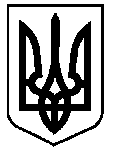 УКРАЇНАВЕРХОВИНСЬКА СЕЛИЩНА  РАДАВЕРХОВИНСЬКОГО РАЙОНУ ІВАНО-ФРАНКІВСЬКОЇ ОБЛАСТІВ И К О Н А В Ч И Й   К О М І Т Е ТР І Ш Е Н Н Я №298від 14  червня  2023 рокуселище  ВерховинаПро затвердження  в новій редакції Положення про субланку  Верховинської селищної ради Верховинської районної ланки територіальної підсистеми єдиної державної системи цивільного захисту Івано-Франківської областіВідповідно до статті 10 Кодексу цивільного захисту України, постанов Кабінету Міністрів України від 09.01.2014р. № 11 «Про затвердження Положення про єдину державну систему цивільного захисту» (із змінами), Типового положення про територіальну підсистему єдиної державної системи цивільного захисту, затвердженого постановою Кабінету Міністрів України від 11.03.2015р. № 101 «Про затвердження типових положень про функціональну і територіальну підсистеми єдиної державної системи цивільного захисту» (із змінами), розпорядження обласної державної адміністрацій від 26.05.2023 р. №195 «Про внесення змін до Положення  про територіальну підсистему єдиної  державної системи цивільного захисту», з метою забезпечення здійснення заходів цивільного захисту на території Верховинської селищної ради, керуючись пуктом 3 частини першої статті 36 Закону України «Про місцеве самоврядування в Україні», виконком селищної радиВИРІШИВ:1. Затвердити  в новій редакції Положення про субланку  Верховинської селищної ради Верховинської районної ланки територіальної підсистеми єдиної державної системи цивільного захисту Івано-Франківської області. 2. Рішення виконкому Верховинської селищної ради від 10.05.2022р. №112 «Про затвердження Положення  про субланку Верховинської селищної ради територіальної підсистеми єдиної державної системи цивільного захисту» вважати не дійсним.3. Координацію роботи та узагальнення інформації щодо виконання даного розпорядження покласти на головного відповідального виконавця -  головного спеціаліста з охорони праці, цивільного захисту та техногенної безпеки, надзвичайних ситуацій Верховинської селищної ради4. Контроль за виконанням даного рішення покласти на заступника селищного голови з питань діяльності виконавчих органів ради Я.Кікінчука.Селищний голова					           Василь МИЦКАНЮКСекретар  ради                                                               Петро АНТІПОВ  		ЗАТВЕРДЖЕНО                                                                                                                                                     			рішення виконавчого комітету 					 		Верховинської селищної ради                                                                                                                                                                               			14 червня 2023 р. № 298Положенняпро субланку Верховинської селищної ради Верховинської районної ланки територіальної підсистеми єдиної державної системи цивільного захисту Івано-Франківської області1. Це Положення визначає основи створення субланку Верховинської селищної ради Верховинської районної ланки територіальної підсистеми єдиної державної системи цивільного захисту Івано-Франківської області (далі – субланки територіальної підсистеми), її склад, завдання та рівні.2. У цьому Положенні терміни вживаються в такому значенні:- субланка територіальної підсистеми – складова частина територіальної підсистеми, яка створюється селищною радою –  і до якої входять органи управління та підпорядковані їм сили цивільного захисту, відповідні суб’єкти господарювання, які виконують завдання цивільного захисту;- територіальна підсистема – складова частина єдиної державної системи цивільного захисту, яка створюється в Івано-Франківській області, і до якої входять ланки та субланки територіальної підсистеми, органи управління та підпорядковані їм сили цивільного захисту, відповідні суб’єкти господарювання, які виконують завдання цивільного захисту.Інші терміни вживаються у значенні, наведеному в Кодексі цивільного захисту України, Положенні про єдину державну систему цивільного захисту, затвердженому постановою Кабінету Міністрів України від 09.01.2014 № 11 (із змінами).3. Метою створення субланки територіальної підсистеми є здійснення заходів щодо захисту населення і територій від надзвичайних ситуацій у мирний час та в особливий період на території Верховинської селищної ради.4. Завданнями субланки територіальної підсистеми є:1) забезпечення готовності органів управління та підпорядкованих їм сил цивільного захисту до дій, спрямованих на запобігання і реагування на надзвичайні ситуації або небезпечні події;2) організація та здійснення заходів щодо захисту населення і територій Верховинської селищної ради від надзвичайних ситуацій;3) планування заходів цивільного захисту;4) організація та здійснення заходів із запобігання виникненню надзвичайних ситуацій;5) проведення рятувальних та інших невідкладних робіт з ліквідації наслідків надзвичайних ситуацій, організація життєзабезпечення постраждалого населення;6) ліквідація наслідків надзвичайних ситуацій або небезпечних подій;7) проведення моніторингу і прогнозування виникнення надзвичайних ситуацій та їх розвитку, визначення ризиків їх виникнення на території відповідного регіону, оцінка соціально-економічних наслідків надзвичайних ситуацій, визначення на основі прогнозних даних обсягу потреби в силах, засобах, матеріальних та фінансових ресурсах;8) ліквідація медико-санітарних наслідків надзвичайних ситуацій та епідемій, надання екстреної медичної допомоги постраждалим у зоні надзвичайної ситуації, здійснення заходів медичного забезпечення;9) навчання населення щодо поведінки та дій у разі виникнення надзвичайної ситуації;10) організація і проведення підготовки керівного складу та фахівців органів виконавчої влади, органів місцевого самоврядування, суб’єктів господарювання, діяльність яких пов’язана з організацією і здійсненням заходів цивільного захисту;11) здійснення заходів щодо створення та використання наявного фонду захисних споруд цивільного захисту для укриття населення;12) створення, збереження і раціональне використання резерву матеріальних ресурсів, необхідних для запобігання і реагування на надзвичайні ситуації;13) забезпечення сталого функціонування суб’єктів господарювання і територій в особливий період;14) здійснення заходів щодо соціального захисту постраждалого населення;15) інші завдання, визначені законом.5. Положення про субланку ланки територіальної підсистеми затверджується виконавчими органами селищної та сільських рад за погодженням з районною державною (військовою) адміністрацією та Головним управлінням ДСНС України в Івано-Франківській області.6. Безпосереднє керівництво субланки територіальної підсистеми здійснює – голова Верховинської селищної ради;7. До складу субланки входять органи управління і підпорядковані їм сили цивільного захисту, суб’єкти господарювання відповідно до структури ланки територіальної підсистеми, визначеної у додатку 1 до цього Положення. 8. Для координації діяльності селищної ради, суб’єктів господарювання у сфері цивільного захисту функціонують:комісії з питань техногенно-екологічної безпеки та надзвичайних ситуацій селищної ради;на об’єктовому рівні – комісії з питань надзвичайних ситуацій суб’єктів господарювання.Місцеві та об’єктові комісії з питань техногенно-екологічної безпеки та надзвичайних ситуацій провадять свою діяльність відповідно до положень про них.Для координації робіт з ліквідації наслідків надзвичайної ситуації на  місцевому та об’єктовому рівні у разі потреби утворюються спеціальні комісії з ліквідації наслідків надзвичайної ситуації.9. Управління субланки територіальної підсистеми здійснюють:на місцевому рівні – виконавчий комітет селищної ради, підрозділи з питань цивільного захисту, які утворюються в їх складі, місцеві підрозділи Головного управління ДСНС України в Івано-Франківській області;на об’єктовому рівні – керівник суб’єкта господарювання, а також підрозділи (посадові особи) з питань цивільного захисту, які утворюються (призначаються) відповідно до законодавства.10. Для забезпечення управління, координації дій органів управління та підпорядкованих їм сил цивільного захисту, здійснення цілодобового чергування та забезпечення збору, оброблення, узагальнення та аналізу інформації про обстановку функціонують:на місцевому рівні:чергові служби виконавчих органів селищної ради;на об’єктовому рівні – чергові (диспетчерські) служби суб’єктів господарювання.У разі виникнення надзвичайних ситуацій до організації заходів з ліквідації їх наслідків залучаються представники заінтересованих органів державної влади.Для управління субланкою територіальної підсистеми використовується електронна комунікаційна мережа загального користування, Національна телекомунікаційна мережа та  місцева система централізованого оповіщення.11. Для забезпечення сталого управління заходами цивільного захисту та реалізації функцій, передбачених на особливий період, органами державної влади, районною державною (військовою) адміністрацією, органами місцевого самоврядування і суб’єктами господарювання використовується державна система пунктів управління.12. До сил цивільного захисту територіальної підсистеми належать:- підрозділи (частини) оперативно-рятувальної служби цивільного захисту Головного управління ДСНС України в Івано-Франківській області;- об’єктові, територіальні формування цивільного захисту;- територіальні спеціалізовані служби цивільного захисту;Перелік сил цивільного захисту субланки територіальної підсистеми наведений у додатку 2 до цього Положення.13. До складу субланки територіальної підсистеми входять територіальні спеціалізовані служби цивільного захисту, що утворюються органами управління і суб’єктами господарювання відповідно до законодавства згідно з додатком 3 до цього Положення.Облік сил цивільного захисту субланки територіальної підсистеми ведеться Верховинським районним відділом Головним управлінням ДСНС України в Івано-Франківській області.14. Режими функціонування субланки територіальної підсистеми встановлюються відповідно до статей 11-15 Кодексу цивільного захисту України, заходи з їх реалізації визначаються відповідно до Положення про єдину державну систему цивільного захисту, затвердженого постановою Кабінету Міністрів України від 9 січня 2014 р. № 11.Режим підвищеної готовності та режим надзвичайної ситуації для субланки територіальної підсистеми встановлюється:за рішенням Кабінету Міністрів України – для єдиної державної системи цивільного захисту в повному обсязі або частково для кількох окремих її територіальних підсистем;за рішенням Івано-Франківської обласної державної (військової) адміністрації – для територіальної підсистеми в повному обсязі або частково для кількох окремих її складових;за рішенням Верховинської районної державної (військової) адміністрацій – для відповідної ланки територіальної підсистеми в повному обсязі або частково для кількох окремих її субланок;за рішеннями виконавчого комітету селищної ради – для відповідної субланки  територіальної підсистеми.Заходи з реалізації режимів функціонування та основні завдання, що виконуються субланкою територіальною підсистемою визначаються відповідно до Положення про єдину державну систему цивільного захисту, затвердженого постановою Кабінету Міністрів України від 09.01.2014№ 11 (із змінами), зокрема:1) у режимі повсякденного функціонування: забезпечення спостереження, гідрометеорологічного прогнозування та здійснення контролю за станом навколишнього природного середовища та небезпечних процесів, що можуть призвести до виникнення надзвичайних ситуацій на об’єктах підвищеної небезпеки і прилеглих до них територіях, а також на територіях, де існує загроза виникнення геологічних та гідрогеологічних явищ і процесів;забезпечення здійснення планування заходів цивільного захисту;здійснення цілодобового чергування пожежно-рятувальних підрозділів;розроблення і виконання цільових програм запобігання виникненню надзвичайних ситуацій і зменшення можливих втрат;здійснення планових заходів щодо запобігання виникненню надзвичайних ситуацій, забезпечення безпеки та захисту населення і територій від таких ситуацій, а також заходів щодо підготовки до дій за призначенням органів управління та сил цивільного захисту;забезпечення готовності органів управління та сил цивільного захисту до дій за призначенням;організація підготовки фахівців цивільного захисту, підготовка керівного складу та фахівців, діяльність яких пов’язана з організацією і здійсненням заходів щодо цивільного захисту, навчання населення діям у разі виникнення надзвичайних ситуацій;створення і поновлення матеріальних резервів для запобігання виникненню надзвичайних ситуацій, ліквідації їх наслідків;організація та проведення моніторингу надзвичайних ситуацій, визначення ризиків їх виникнення;підтримання у готовності автоматизованих систем централізованого оповіщення про загрозу або виникнення надзвичайних ситуацій;2) у режимі підвищеної готовності:здійснення оповіщення органів управління та сил цивільного захисту, а також населення про загрозу виникнення надзвичайної ситуації та інформування його про дії у можливій зоні надзвичайної ситуації;формування оперативних груп для виявлення причин погіршення обстановки та підготовки пропозицій щодо її нормалізації;посилення спостереження та контролю за гідрометеорологічною обстановкою, ситуацією на території об’єкта підвищеної небезпеки та/або за його межами, території, на якій існує загроза виникнення геологічних та гідрогеологічних явищ і процесів, а також здійснення постійного прогнозування можливості виникнення надзвичайних ситуацій та їх масштабів;уточнення (у разі потреби) планів реагування на надзвичайні ситуації, здійснення заходів щодо запобігання їх виникненню;уточнення та здійснення заходів щодо захисту населення і територій від можливих надзвичайних ситуацій;приведення у готовність наявних сил і засобів цивільного захисту, залучення у разі потреби додаткових сил і засобів;3) у режимі надзвичайної ситуації:здійснення оповіщення органів управління та сил цивільного захисту, а також населення про виникнення надзвичайної ситуації та інформування його про дії в умовах такої ситуації;призначення керівника робіт з ліквідації наслідків надзвичайної ситуації та утворення у разі потреби спеціальної комісії з ліквідації наслідків надзвичайної ситуації;визначення зони надзвичайної ситуації;здійснення постійного прогнозування зони можливого поширення надзвичайної ситуації та масштабів можливих наслідків;організація робіт з локалізації і ліквідації наслідків надзвичайної ситуації, залучення для цього необхідних сил і засобів;організація і здійснення заходів щодо життєзабезпечення постраждалого населення;організація і здійснення (у разі потреби) евакуаційних заходів;організація і здійснення радіаційного, хімічного, біологічного, інженерного та медичного захисту населення і територій від наслідків надзвичайної ситуації;здійснення безперервного контролю за розвитком надзвичайної ситуації та обстановкою на аварійних об’єктах і прилеглих до них територіях;інформування органів управління цивільного захисту та населення про розвиток надзвичайної ситуації та заходи, що здійснюються;4) у режимі надзвичайного стану – виконання завдань відповідно до Закону України «Про правовий режим надзвичайного стану».Додатковими завданнями територіальної підсистеми у відбудовний період є:проведення цільової мобілізації для ліквідації наслідків ведення воєнних дій та надзвичайних ситуацій;ліквідація наслідків воєнних дій у населених пунктах та на територіях, що зазнали впливу засобів ураження;вжиття заходів для відновлення об’єктів критичної інфраструктури сфери життєзабезпечення населення;визначення пунктів та районів, що потребують проведення гуманітарного розмінування, маркування небезпечних ділянок, проведення очищення (розмінування) територій;залучення до ліквідації наслідків ведення воєнних дій та надзвичайних ситуацій міжнародної допомоги.15. Переведення субланки територіальної підсистеми у режим функціонування в умовах особливого періоду здійснюється відповідно до актів Президента України, Кабінету Міністрів України, планів цивільного захисту на особливий період.16. Субланка територіальної підсистеми провадить свою діяльність відповідно до планів основних заходів цивільного захисту на рік.17. Функціонування субланки територіальної підсистеми та проведення заходів цивільного захисту в особливий період здійснюються відповідно до плану цивільного захисту на особливий період.18. Заходи із запобігання виникненню та ліквідації наслідків надзвичайних ситуацій здійснюються на основі планів реагування на надзвичайні ситуації.19. На об’єктах підвищеної небезпеки розробляються плани локалізації і ліквідації наслідків аварій на таких об’єктах.20. З метою забезпечення здійснення заходів із запобігання виникненню надзвичайних ситуацій на території селищної ради проводиться постійний моніторинг і прогнозування надзвичайних ситуацій.Суб’єкти моніторингу, спостереження, лабораторного контролю та прогнозування надзвичайних ситуацій на місцевому та об’єктовому рівнях визначаються відповідними районною державною (військовою) адміністрацією, селищною та сільськими радами, суб’єктами господарювання.Організація оповіщення про загрозу або виникнення надзвичайних ситуацій здійснюється відповідно до Положення про організацію оповіщення про загрозу виникнення або виникнення надзвичайних ситуацій та організацію зв’язку у сфері цивільного захисту, затвердженого постановою Кабінету Міністрів України від 27.09.2017 № 733 (із змінами) та прийнятих відповідних до нього актів.21. Безпосереднє керівництво проведенням аварійно-рятувальних та інших невідкладних робіт в субланці територіальної підсистеми під час виникнення будь-якої надзвичайної ситуації та управління силами цивільного захисту, що залучаються до таких робіт, здійснює керівник робіт з ліквідації наслідків надзвичайної ситуації, який діє відповідно до статті 75 Кодексу цивільного захисту України.22. Залежно від рівня надзвичайної ситуації керівником робіт з ліквідації наслідків надзвичайної ситуації призначається:один із заступників голови селищної ради – у разі виникнення надзвичайної ситуації місцевого рівня на території селищної ради;керівник або один із керівників суб’єкта господарювання відповідно до затвердженого розподілу обов’язків – у разі виникнення надзвичайної ситуації відповідного об’єктового рівня.До прибуття керівника робіт з ліквідації наслідків надзвичайної ситуації його обов’язки виконує керівник підрозділу (служби, формування) сил цивільного захисту або оперативної групи, який прибув до зони надзвичайної ситуації першим. Якщо надзвичайна ситуація трапилася на об’єкті підвищеної небезпеки, до прибуття керівника робіт з ліквідації наслідків надзвичайної ситуації його обов’язки виконує диспетчер об’єкта або особа старшого інженерно-технічного персоналу, яка перебуває на зміні.23. Для безпосередньої організації і координації аварійно-рятувальних та інших невідкладних робіт з ліквідації наслідків надзвичайної ситуації утворюється штаб з ліквідації її наслідків, який є робочим органом керівника робіт з ліквідації наслідків надзвичайної ситуації.Рішення про утворення та ліквідацію такого штабу, його склад приймає керівник робіт з ліквідації наслідків надзвичайної ситуації.24. Організація, залучення відповідних сил та засобів до робіт з ліквідації наслідків надзвичайної ситуації, призначення керівника таких робіт здійснюються відповідно до Кодексу цивільного захисту України, Положення про єдину державну систему цивільного захисту, затвердженого постановою Кабінету Міністрів України від 09.01.2014
№ 11 (із змінами), та інших нормативно-правових актів.Основну частину робіт, пов’язаних з реагуванням на надзвичайну ситуацію або усуненням загрози її виникнення, виконують сили цивільного захисту підприємства, установи чи організації, де виникла така ситуація, з наданням їм необхідної допомоги силами цивільного захисту адміністративно-територіальної одиниці, на території якої розташоване таке підприємство, установа чи організація, а також відповідними підрозділами Головного управління ДСНС України в Івано-Франківській області, Головного управління Національної поліції в Івано-Франківській області, Департаменту охорони здоров’я Івано-Франківської облдержадміністрації тощо.Залучення сил цивільного захисту до ліквідації наслідків надзвичайних ситуацій здійснюється згідно з планами реагування на надзвичайні ситуації, планами взаємодії органів управління та сил цивільного захисту у разі виникнення надзвичайних ситуацій, а також планами локалізації і ліквідації наслідків аварії.У разі потреби, до ліквідації наслідків надзвичайних ситуацій за рішенням керівника робіт з ліквідації наслідків надзвичайної ситуації залучаються додаткові сили цивільного захисту.Залучення сил цивільного захисту до проведення заходів цивільного захисту в особливий період, здійснюється згідно з планами цивільного захисту на особливий період.Аварійно-рятувальні та інші невідкладні роботи проводяться відповідно до порядку, що визначається інструкціями, правилами, статутами, іншими нормативно-правовими актами та нормативними документами щодо дій у надзвичайних ситуаціях.Для ліквідації наслідків надзвичайних ситуацій, воєнних дій (або застосування засобів ураження) чи терористичних актів, проведення відновлювальних робіт, надання гуманітарної допомоги цивільному населенню можуть залучатися підрозділи Збройних Сил України, інші військові формування та правоохоронні органи спеціального призначення, утворені відповідно до законів України.До робіт із запобігання виникненню надзвичайних ситуацій та ліквідації їх наслідків можуть залучатися на добровільних або договірних засадах громадські об’єднання за наявності в учасників, які залучаються до таких робіт, відповідного рівня підготовки у порядку, визначеному керівництвом такого об’єднання або керівником робіт з ліквідації наслідків надзвичайної ситуації.25. Сили цивільного захисту, крім добровільних формувань цивільного захисту, укомплектовуються та забезпечуються органами управління цивільного захисту, що їх утворили, з урахуванням необхідності проведення робіт, пов’язаних з реагуванням на надзвичайну ситуацію або запобіганням її виникненню, в автономному режимі протягом не менш як трьох діб.26. У субланці територіальної підсистеми з метою своєчасного запобігання і ефективного реагування на надзвичайні ситуації, організовується взаємодія з питань:визначення органів управління, які безпосередньо залучаються до ліквідації наслідків надзвичайних ситуацій, склад і кількість сил (засобів) реагування на них;погодження порядку здійснення спільних дій сил цивільного захисту під час ліквідації наслідків надзвичайних ситуацій з визначенням основних завдань, місця, часу і способів їх виконання;організації управління спільними діями органів управління та сил цивільного захисту під час виконання завдань за призначенням;всебічного забезпечення спільних заходів, що здійснюватимуться органами управління та підпорядкованими їм силами цивільного захисту, у тому числі взаємного надання допомоги транспортними, інженерними, матеріальними, технічними та іншими засобами.27. Залежно від обставин, масштабу, характеру та можливого розвитку надзвичайної ситуації, взаємодія організовується на обласному, місцевому та об’єктовому рівні – між територіальними підрозділами центральних органів виконавчої влади, місцевими органами виконавчої влади, органами місцевого самоврядування, їх силами, а також суб’єктами господарювання.28. З метою запобігання виникненню надзвичайних ситуацій, мінімізації їх можливих наслідків, організації узгодженого реагування сил цивільного захисту на небезпечні події та надзвичайні ситуації між оперативно-черговими (черговими, диспетчерськими) службами органів виконавчої влади, місцевого самоврядування, підприємств, установ та організацій і оперативно-черговими службами Головного управління ДСНС України у Івано-Франківській області організовується обмін інформацією про загрозу або виникнення небезпечної події, надзвичайної ситуації та хід ліквідації її наслідків у сфері відповідальності відповідної чергової служби.29. Взаємодія під час здійснення заходів щодо запобігання виникненню надзвичайних ситуацій та під час ліквідації їх наслідків організовується через спеціально призначені оперативні групи або представників відповідних органів виконавчої влади, органів місцевого самоврядування, які залучаються до здійснення таких заходів. Повноваження зазначених оперативних груп або представників визначаються відповідними органами виконавчої влади, органами місцевого самоврядування.30. Підготовка органів управління та сил цивільного захисту субланки територіальної підсистеми організовується та здійснюється відповідно до планів цивільного захисту на рік. Основна увага у ході підготовки зосереджується на проведенні командно-штабних навчань (тренувань) з виконанням практичних заходів щодо реагування на можливі надзвичайні ситуації, виникнення яких є ймовірними на території  селищної ради.31. Підготовка працівників, що входять до складу спеціалізованих служб і формувань цивільного захисту, працівників суб’єктів господарювання до дій у надзвичайних ситуаціях, організовується та проводиться на підставі програм та організаційно-методичних вказівок з підготовки населення до дій у надзвичайних ситуаціях, що розробляються і затверджуються обласною, районною державними (військовими) адміністраціями, селищною та сільськими радами.32. Забезпечення фінансування субланки територіальної підсистеми здійснюється за рахунок коштів місцевих бюджетів, коштів суб’єктів господарювання, інших не заборонених законодавством джерел.Секретар ради                                                                                        Петро АНТІПОВ               								Додаток 1 до Положення про субланку Верховинської селищної  ради  Верховинської районної ланки територіальної підсистеми єдиної державної системи цивільного захисту   									          Івано-Франківської областіСтруктура субланки Верховинської селищної ради Верховинської районної ланки територіальної підсистеми єдиної державної системи цивільного захисту Івано-Франківської області